Weltkinderfest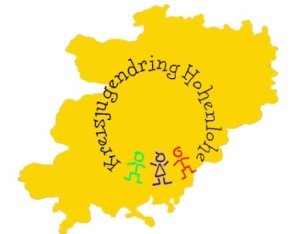 17.06.2023 in Niedernhall - Anmeldung – Organisation:Ansprechperson:Kontaktdaten (mindestens E-Mail):Kategorie eures Angebots (bitte ankreuzen):BühnenprogrammEssen/GetränkeSpielstand mit Spiel/Basteln/Action/…EinsatzfahrzeugSonstiges: ____________________________Weiß noch nicht, was wir anbieten wollenGenauere Beschreibung:Das benötigen wir von den Organisatoren dafür:Biertische, Anzahl:  _____Bierbänke, Anzahl:  _____StromStarkstromWasser__________________________________________Besonderheiten, die berücksichtigt werden sollten:Besonders viel PlatzAuftritt geht nur in bestimmtem Zeitrahmen:  ______________Zugang besonders barrierearm, da Personen mit Einschränkungen dabei sind____________________________________________